Sol·licitud de transferència bancària per a pagaments a creditors.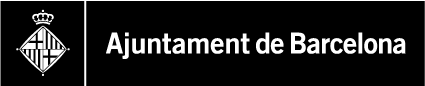 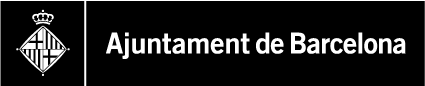 _______________________________________________________________________________I.-Dades del creditor_______________________________________________________________________________NIF/DNI/NIE	Nom o denominació socialAdreça	                             Població                                          Codi Postal                                           Telèfon    	                           Fax  e-mail: Designo i accepto que s’utilitzi, per a totes les notificacions i comunicacions electròniques    relacionades amb la tramitació i pagaments de factures, la següent adreça de correu electrònic:@:.............................................................................................................................................................._______________________________________________________________________________II.-Dades del representant_______________________________________________________________________________DNI/NIE	 Nom_______________________________________________________________________________III.-Alta de dades bancàries._______________________________________________________________________________Denominació de l'entitat bancària o d'estalvi .............................................................................................................................................................................		CODI IBAN :CODI BIC:Adreça _______________________________________________________________________________Codi postal		Població _______________________________________________________________________________Diligència de conformitat de l'entitat de crèdit 		Signat i segellat                   (signat i segellat)			                (creditor o representant)		    Data:Cal que presenteu l’original d’aquest documentD’acord amb  l’article 5 de la Llei orgànica 15/1999, de 13 de desembre, de protecció de dades de caràcter personal, us informem que les dades facilitades s’incorporen al fitxer automatitzat del sistema de comptabilitat oficial, titularitat de l’Ajuntament de Barcelona. Podeu exercir els drets d’accés, rectificació, cancel.lació i oposició sobre les dades subministrades mitjançant comunicació escrita a la Tresoreria de l’Ajuntament,  Pl. Sant Miquel, 4-5,  planta 1era., 08002 Barcelona.